DOMANDA DI AIUTOPER LA PARTECIPAZIONE AL BANDO A FAVORE DI IMPRESEPER LA REALIZZAZIONE DI POLI DI INNOVAZIONE(ai sensi della legge provinciale 13 dicembre 2006, n. 14, e successive modifiche, dei rispettivi criteri di attuazione approvati con deliberazione della Giunta Provinciale del 08.05.2018, n. 397 e successive modifiche, nonché della deliberazione della Giunta Provinciale del 20.11.2018, n. 1177 e successive modifiche, e del bando pubblicato sul Bollettino Ufficiale della Regione Trentino – Alto Adige del 06.02.2020, n. 6)(Completare tutti i campi grigi e crocettare i quadratini grigi ove corrispondente)Utilizzare il presente modulo nel caso in cui il polo di innovazione sia già stato costituito.(In caso di polo non ancora costituito è da utilizzare l’altro modulo apposito, a disposizione in Internet.)Il/La sottoscritto/ain qualità di legale rappresentante del polo di innovazionesulla base del business plan allegato, che costituisce parte integrante della presente domandadichiara la seguente spesa complessivadichiara la seguente tempisticae chiede che venga concesso un aiutoai sensi della legge provinciale 13 dicembre 2006, n. 14, e successive modifiche, dei rispettivi criteri di attuazione approvati con deliberazione della Giunta Provinciale del 08.05.2018, n. 397 e successive modifiche, nonché della deliberazione della Giunta Provinciale del 20.11.2018, n. 1177 e successive modifiche, e del bando pubblicato sul Bollettino Ufficiale della Regione Trentino – Alto Adige del 26.09.2019, n. 39.ATTENZIONE! In caso di variazione dei dati sopra indicati, è obbligatorio inviarne comunicazione via PEC all’indirizzo PEC innovation.innovazione@pec.prov.bz.it.RELAZIONE TECNICA ED ECONOMICA(Completare tutti i campi grigi e crocettare i quadratini grigi ove corrispondente)1) AbstractFornire una breve descrizione del polo di innovazione (abstract), titolo incluso: max. 2.000 caratteri spazi inclusi.2) ObiettiviDescrivere gli obiettivi del polo di innovazione, illustrando le motivazioni che stanno alla base dell’iniziativa stessa.3) DescrizioneDescrivere le attività pianificate, suddividendole per anno solare e indicare specificatamente per ogni anno solare: attività, risultati, tempi di attuazione, costi.4) Diagramma di GanttCompilare il seguente diagramma di Gantt, che fornisce la rappresentazione grafica del calendario delle attività di progetto e illustra la pianificazione dell’avanzamento temporale dello stesso. Il diagramma di Gantt si può presentare anche tramite documentazione prodotta con appositi software.Indicare l’arco temporale di svolgimento delle attività compilando con una “X” o colorando le relative celle. T1, T2, T3, T4 rappresentano i trimestri.ALLEGATIIl/La sottoscritto/a allega alla presente domanda di aiuto la seguente documentazione, che costituisce parte integrante della domanda:(*) Nel business plan devono essere descritti in modo dettagliato i seguenti punti, che fungono da criteri di valutazione:DICHIARAZIONI SOSTITUTIVE DELL’ATTO DI NOTORIETÀ(Completare tutti i campi grigi e crocettare i quadratini grigi ove corrispondente)Per le seguenti dichiarazioni sostitutive dell’atto di notorietà il/la dichiarante è consapevole delle responsabilità anche penali assunte in caso di rilascio di dichiarazioni mendaci, formazione di atti falsi e loro uso, e della conseguente decadenza dai benefici concessi sulla base di una dichiarazione non veritiera, ai sensi degli articoli 75 e 76 del decreto del Presidente della Repubblica 28 dicembre 2000, n. 445 e dell’articolo 2/bis della legge provinciale del 22 ottobre 1993, n. 17, e successive modifiche; il/la dichiarante inoltre è a conoscenza del Regolamento (UE) 2016/679 del Parlamento Europeo e del Consiglio del 27 aprile 2016.DICHIARAZIONE SOSTITUTIVA DELL’ATTO DI NOTORIETÀIl/La sottoscritto/a dichiaraai sensi dell’art. 2, par. 18, Regolamento (UE) n. 651/2014, “IMPRESA IN DIFFICOLTÀ” che non si tratta di un’impresa in difficoltà. DICHIARAZIONE SOSTITUTIVA DELL’ATTO DI NOTORIETÀIl/La sottoscritto/a dichiaraai sensi dell’art. 1, par. 4, a), Regolamento (UE) n. 651/2014, “AIUTI ILLEGALI E INCOMPATIBILI – DEGGENDORF” di non aver ricevuto dall’autorità nazionale competente un’ingiunzione di recupero di aiuti di Stato precedentemente ottenuti, dichiarati illegali e incompatibili dalla Commissione Europea.(oppure) di avere rimborsato, in ottemperanza a un’ingiunzione di recupero ricevuta dall’autorità nazionale competente o di aver depositato in un conto bloccato aiuti dichiarati illegali e incompatibili dalla Commissione Europea.DICHIARAZIONE SOSTITUTIVA DELL’ATTO DI NOTORIETÀIl/La sottoscritto/a dichiaraai sensi dell’Allegato I, Regolamento (UE) n. 651/2014, “DIMENSIONE DELL’IMPRESA (A)”che nel caso del/la richiedente si tratta di un’impresa corrispondente alla seguente tipologia ai sensi dell’Allegato I al Regolamento (UE) n. 651/2014 della Commissione Europea del 17.06.2014, che dichiara alcune categorie di aiuti compatibili con il mercato interno in applicazione degli articoli 107 e 108 del trattatoATTENZIONE! Per essere inquadrati come piccola o media impresa (PMI) è necessario rientrare per due esercizi finanziari consecutivi sotto la soglia relativa al numero degli occupati e sotto il limite di uno degli altri due valori (fatturato oppure totale di bilancio).(inserire i dati degli ultimi due esercizi finanziari)e dichiarache altre imprese hanno una partecipazione del 25% o superiore e/o che la stessa ha una partecipazione del 25% o superiore in altre imprese:DICHIARAZIONE SOSTITUTIVA DELL’ATTO DI NOTORIETÀIl/La sottoscritto/a dichiara (da compilare solamente in caso di imprese con partecipazioni o partecipate)ai sensi dell’Allegato I, Regolamento (UE) n. 651/2014, “DIMENSIONE DELL’IMPRESA (B)”che altre imprese hanno una partecipazione del 25% o superiore e/o che la stessa ha una partecipazione del 25% o superiore in altre imprese:a) informazioni sulle imprese che possiedono partecipazioni nell’impresa richiedenteb) informazioni sulle imprese di cui l’impresa richiedente possiede partecipazionie dichiarache nel caso del/la richiedente si tratta di un’impresa ai sensi dell’Allegato I al Regolamento (UE) n. 651/2014 della Commissione Europea del 17.06.2014, che dichiara alcune categorie di aiuti compatibili con il mercato interno in applicazione degli articoli 107 e 108 del trattato.DICHIARAZIONIPer le seguenti dichiarazioni il/la dichiarante è consapevole delle responsabilità anche penali assunte in caso di rilascio di dichiarazioni mendaci, formazione di atti falsi e loro uso, e della conseguente decadenza dai benefici concessi sulla base di una dichiarazione non veritiera, ai sensi degli articoli 75 e 76 del decreto del Presidente della Repubblica 28 dicembre 2000, n. 445 e dell’articolo 2/bis della legge provinciale del 22 ottobre 1993, n. 17, e successive modifiche; il/la dichiarante inoltre è a conoscenza del Regolamento (UE) 2016/679 del Parlamento Europeo e del Consiglio del 27 aprile 2016.Il/La sottoscritto/a dichiara che i risultati dell’impresa negli ultimi due anni di esercizio sono stati i seguenti:(Inserire i dati degli ultimi due anni di esercizio.)DICHIARAZIONIIl/La sottoscritto/a dichiaradi essere a conoscenza dei criteri di attuazione della legge provinciale 13 dicembre 2006, n. 14, e successive modifiche, pubblicati sul Bollettino Ufficiale.Il/La sottoscritto/a, inoltre, dichiarasotto la propria responsabilità che tutti i dati riportati nel presente documento e nei rispettivi allegati corrispondono a verità. È consapevole delle responsabilità anche penali assunte in caso di rilascio di dichiarazioni mendaci, formazione di atti falsi e loro uso, e della conseguente decadenza dai benefici concessi sulla base di una dichiarazione non veritiera, ai sensi degli articoli 75 e 76 del decreto del Presidente della Repubblica 28 dicembre 2000, n. 445 e dell’articolo 2/bis della legge provinciale del 22 ottobre 1993, n. 17, e successive modifiche.AUTOCERTIFICAZIONE: MARCA DA BOLLO(Completare tutti i campi grigi)Il/La sottoscritto/a dichiaradi avere acquistato in data       la marca da bollo dell’importo di 16,00 Euro con il codice univoco telematico      , di utilizzare tale marca da bollo esclusivamente per questa domanda di agevolazione e che tale marca da bollo verrà conservata per 3 anni ai sensi dell’art. 37 del DPR 642/1972.(Completare tutti i campi grigi e crocettare i quadratini grigi ove corrispondente)Luogo:	     Data:	     Firma del/della legale rappresentante: firmato digitalmente firmato a mano: ______________________________________________________________________________(Firma)Per la marca da bollo:vedere autocertificazioneall’interno del presente moduloAllaProvincia autonoma di Bolzano – Alto AdigeUfficio Innovazione e tecnologia 34.1Da trasmettere via PEC: dall’indirizzo PEC dell’impresa (oppure di un suo delegato) all’indirizzo PEC innovation.innovazione@pec.prov.bz.itNome      Cognome      Nato/a il (GG/MM/AAAA)      a (Comune, Provincia, Nazione)      Ragione sociale / Denominazione del polo di innovazione      con sede legale: in provincia di Bolzano in provincia di Bolzano in provincia di Bolzano in provincia di Bolzano in provincia di Bolzano in provincia di Bolzano in provincia di Bolzano in provincia di Bolzano in provincia di Bolzano in provincia di Bolzano fuori provincia di Bolzano fuori provincia di Bolzano fuori provincia di Bolzano fuori provincia di Bolzano fuori provincia di Bolzano fuori provincia di Bolzano fuori provincia di Bolzano fuori provincia di Bolzano fuori provincia di Bolzano fuori provincia di Bolzano fuori provincia di Bolzano fuori provincia di Bolzano fuori provincia di Bolzano fuori provincia di Bolzano fuori provincia di Bolzano fuori provincia di Bolzano fuori provincia di Bolzano fuori provincia di BolzanoVia / Piazza      Via / Piazza      Via / Piazza      Via / Piazza      Via / Piazza      Via / Piazza      Via / Piazza      Via / Piazza      Via / Piazza      Via / Piazza      Via / Piazza      n.      n.      n.      n.      n.      n.      n.      n.      n.      n.      n.      n.      n.      n.      n.      n.      n.      n.      Comune      Comune      Comune      Comune      Comune      Comune      Comune      Comune      Comune      Comune      Comune      Comune      Comune      Comune      Comune      Comune      Comune      Comune      Comune      Comune      Comune      Comune      Comune      Comune      Comune      Comune      Comune      Comune      Provincia      Provincia      Provincia      Provincia      Provincia      Provincia      Provincia      Provincia      Provincia      Provincia      Provincia      Nazione      Nazione      Nazione      Nazione      Nazione      Nazione      Nazione      Nazione      Nazione      Nazione      Nazione      Nazione      Nazione      Nazione      Nazione      Nazione      Nazione      Nazione      PEC      PEC      PEC      PEC      PEC      PEC      PEC      PEC      PEC      PEC      PEC      Email      Email      Email      Email      Email      Email      Email      Email      Email      Email      Email      Email      Email      Email      Email      Email      Email      Email      Telefono      Cellulare      Cellulare      Cellulare      Cellulare      Cellulare      Cellulare      Cellulare      Cellulare      Cellulare      Cellulare      Sito Internet      Sito Internet      Sito Internet      Sito Internet      Sito Internet      Sito Internet      Sito Internet      Sito Internet      Sito Internet      Sito Internet      Sito Internet      Sito Internet      Sito Internet      Sito Internet      Sito Internet      Sito Internet      Sito Internet      Sito Internet      Codice Fiscale dell’impresa (compilare tutti gli 11 o 16 campi seg.)Codice Fiscale dell’impresa (compilare tutti gli 11 o 16 campi seg.)Partita IVA (compilare tutti gli 11 campi seguenti)Partita IVA (compilare tutti gli 11 campi seguenti)Codice attività ATECO 2007 (compilare come da visura camerale)      Codice attività ATECO 2007 (compilare come da visura camerale)      Codice attività ATECO 2007 (compilare come da visura camerale)      Codice attività ATECO 2007 (compilare come da visura camerale)      Codice attività ATECO 2007 (compilare come da visura camerale)      Codice attività ATECO 2007 (compilare come da visura camerale)      Codice attività ATECO 2007 (compilare come da visura camerale)      Codice attività ATECO 2007 (compilare come da visura camerale)      Codice attività ATECO 2007 (compilare come da visura camerale)      Codice attività ATECO 2007 (compilare come da visura camerale)      Codice attività ATECO 2007 (compilare come da visura camerale)      Codice attività ATECO 2007 (compilare come da visura camerale)      Codice attività ATECO 2007 (compilare come da visura camerale)      Codice attività ATECO 2007 (compilare come da visura camerale)      Codice attività ATECO 2007 (compilare come da visura camerale)      Codice attività ATECO 2007 (compilare come da visura camerale)      Codice attività ATECO 2007 (compilare come da visura camerale)      Codice attività ATECO 2007 (compilare come da visura camerale)      Codice attività ATECO 2007 (compilare come da visura camerale)      Codice attività ATECO 2007 (compilare come da visura camerale)      Codice attività ATECO 2007 (compilare come da visura camerale)      Codice attività ATECO 2007 (compilare come da visura camerale)      Codice attività ATECO 2007 (compilare come da visura camerale)      Codice attività ATECO 2007 (compilare come da visura camerale)      Codice attività ATECO 2007 (compilare come da visura camerale)      Codice attività ATECO 2007 (compilare come da visura camerale)      Codice attività ATECO 2007 (compilare come da visura camerale)      Codice attività ATECO 2007 (compilare come da visura camerale)      Codice attività ATECO 2007 (compilare come da visura camerale)      Indirizzo PEC da utilizzare per le comunicazioni relative alla presente domanda, se diverso dall’indirizzo PEC della sede legale:      In caso di delega a soggetti esterni all’impresa, indirizzo PEC da utilizzare per le comunicazioni relative alla presente domanda, in aggiunta all’indirizzo PEC della sede legale o a quello sopra indicato (è necessario allegare la delega):      Banca      Banca      Banca      Banca      Banca      Banca      Banca      Banca      Banca      Banca      Banca      Banca      Banca      Banca      Banca      Banca      Banca      Banca      Banca      Banca      Banca      Banca      Banca      Banca      Banca      Banca      Banca      IBAN (compilare tutti i 27 campi sottostanti)IBAN (compilare tutti i 27 campi sottostanti)IBAN (compilare tutti i 27 campi sottostanti)IBAN (compilare tutti i 27 campi sottostanti)IBAN (compilare tutti i 27 campi sottostanti)IBAN (compilare tutti i 27 campi sottostanti)IBAN (compilare tutti i 27 campi sottostanti)IBAN (compilare tutti i 27 campi sottostanti)IBAN (compilare tutti i 27 campi sottostanti)IBAN (compilare tutti i 27 campi sottostanti)IBAN (compilare tutti i 27 campi sottostanti)IBAN (compilare tutti i 27 campi sottostanti)IBAN (compilare tutti i 27 campi sottostanti)IBAN (compilare tutti i 27 campi sottostanti)IBAN (compilare tutti i 27 campi sottostanti)IBAN (compilare tutti i 27 campi sottostanti)IBAN (compilare tutti i 27 campi sottostanti)IBAN (compilare tutti i 27 campi sottostanti)IBAN (compilare tutti i 27 campi sottostanti)IBAN (compilare tutti i 27 campi sottostanti)IBAN (compilare tutti i 27 campi sottostanti)IBAN (compilare tutti i 27 campi sottostanti)IBAN (compilare tutti i 27 campi sottostanti)IBAN (compilare tutti i 27 campi sottostanti)IBAN (compilare tutti i 27 campi sottostanti)IBAN (compilare tutti i 27 campi sottostanti)IBAN (compilare tutti i 27 campi sottostanti)Codice PaeseCodice PaeseCifra controlloCifra controlloCABCABCABCABCABNumero di conto correnteNumero di conto correnteNumero di conto correnteNumero di conto correnteNumero di conto correnteNumero di conto correnteNumero di conto correnteNumero di conto correnteNumero di conto correnteNumero di conto correnteNumero di conto correnteNumero di conto correntecon unità produttiva in provincia di Bolzano, regolarmente iscritta al registro delle imprese della Camera di Commercio, Industria, Artigianato e Agricoltura di Bolzano, se diversa dalla sede legale:con unità produttiva in provincia di Bolzano, regolarmente iscritta al registro delle imprese della Camera di Commercio, Industria, Artigianato e Agricoltura di Bolzano, se diversa dalla sede legale:con unità produttiva in provincia di Bolzano, regolarmente iscritta al registro delle imprese della Camera di Commercio, Industria, Artigianato e Agricoltura di Bolzano, se diversa dalla sede legale:con unità produttiva in provincia di Bolzano, regolarmente iscritta al registro delle imprese della Camera di Commercio, Industria, Artigianato e Agricoltura di Bolzano, se diversa dalla sede legale:con unità produttiva in provincia di Bolzano, regolarmente iscritta al registro delle imprese della Camera di Commercio, Industria, Artigianato e Agricoltura di Bolzano, se diversa dalla sede legale:con unità produttiva in provincia di Bolzano, regolarmente iscritta al registro delle imprese della Camera di Commercio, Industria, Artigianato e Agricoltura di Bolzano, se diversa dalla sede legale:con unità produttiva in provincia di Bolzano, regolarmente iscritta al registro delle imprese della Camera di Commercio, Industria, Artigianato e Agricoltura di Bolzano, se diversa dalla sede legale:con unità produttiva in provincia di Bolzano, regolarmente iscritta al registro delle imprese della Camera di Commercio, Industria, Artigianato e Agricoltura di Bolzano, se diversa dalla sede legale:con unità produttiva in provincia di Bolzano, regolarmente iscritta al registro delle imprese della Camera di Commercio, Industria, Artigianato e Agricoltura di Bolzano, se diversa dalla sede legale:con unità produttiva in provincia di Bolzano, regolarmente iscritta al registro delle imprese della Camera di Commercio, Industria, Artigianato e Agricoltura di Bolzano, se diversa dalla sede legale:con unità produttiva in provincia di Bolzano, regolarmente iscritta al registro delle imprese della Camera di Commercio, Industria, Artigianato e Agricoltura di Bolzano, se diversa dalla sede legale:con unità produttiva in provincia di Bolzano, regolarmente iscritta al registro delle imprese della Camera di Commercio, Industria, Artigianato e Agricoltura di Bolzano, se diversa dalla sede legale:con unità produttiva in provincia di Bolzano, regolarmente iscritta al registro delle imprese della Camera di Commercio, Industria, Artigianato e Agricoltura di Bolzano, se diversa dalla sede legale:con unità produttiva in provincia di Bolzano, regolarmente iscritta al registro delle imprese della Camera di Commercio, Industria, Artigianato e Agricoltura di Bolzano, se diversa dalla sede legale:con unità produttiva in provincia di Bolzano, regolarmente iscritta al registro delle imprese della Camera di Commercio, Industria, Artigianato e Agricoltura di Bolzano, se diversa dalla sede legale:con unità produttiva in provincia di Bolzano, regolarmente iscritta al registro delle imprese della Camera di Commercio, Industria, Artigianato e Agricoltura di Bolzano, se diversa dalla sede legale:con unità produttiva in provincia di Bolzano, regolarmente iscritta al registro delle imprese della Camera di Commercio, Industria, Artigianato e Agricoltura di Bolzano, se diversa dalla sede legale:con unità produttiva in provincia di Bolzano, regolarmente iscritta al registro delle imprese della Camera di Commercio, Industria, Artigianato e Agricoltura di Bolzano, se diversa dalla sede legale:con unità produttiva in provincia di Bolzano, regolarmente iscritta al registro delle imprese della Camera di Commercio, Industria, Artigianato e Agricoltura di Bolzano, se diversa dalla sede legale:con unità produttiva in provincia di Bolzano, regolarmente iscritta al registro delle imprese della Camera di Commercio, Industria, Artigianato e Agricoltura di Bolzano, se diversa dalla sede legale:con unità produttiva in provincia di Bolzano, regolarmente iscritta al registro delle imprese della Camera di Commercio, Industria, Artigianato e Agricoltura di Bolzano, se diversa dalla sede legale:con unità produttiva in provincia di Bolzano, regolarmente iscritta al registro delle imprese della Camera di Commercio, Industria, Artigianato e Agricoltura di Bolzano, se diversa dalla sede legale:con unità produttiva in provincia di Bolzano, regolarmente iscritta al registro delle imprese della Camera di Commercio, Industria, Artigianato e Agricoltura di Bolzano, se diversa dalla sede legale:con unità produttiva in provincia di Bolzano, regolarmente iscritta al registro delle imprese della Camera di Commercio, Industria, Artigianato e Agricoltura di Bolzano, se diversa dalla sede legale:con unità produttiva in provincia di Bolzano, regolarmente iscritta al registro delle imprese della Camera di Commercio, Industria, Artigianato e Agricoltura di Bolzano, se diversa dalla sede legale:con unità produttiva in provincia di Bolzano, regolarmente iscritta al registro delle imprese della Camera di Commercio, Industria, Artigianato e Agricoltura di Bolzano, se diversa dalla sede legale:con unità produttiva in provincia di Bolzano, regolarmente iscritta al registro delle imprese della Camera di Commercio, Industria, Artigianato e Agricoltura di Bolzano, se diversa dalla sede legale:con unità produttiva in provincia di Bolzano, regolarmente iscritta al registro delle imprese della Camera di Commercio, Industria, Artigianato e Agricoltura di Bolzano, se diversa dalla sede legale:con unità produttiva in provincia di Bolzano, regolarmente iscritta al registro delle imprese della Camera di Commercio, Industria, Artigianato e Agricoltura di Bolzano, se diversa dalla sede legale:Via / Piazza      Via / Piazza      Via / Piazza      Via / Piazza      Via / Piazza      Via / Piazza      Via / Piazza      Via / Piazza      Via / Piazza      Via / Piazza      Via / Piazza      n.      n.      n.      n.      n.      n.      n.      n.      n.      n.      n.      n.      n.      n.      n.      n.      n.      n.      Comune      Comune      Comune      Comune      Comune      Comune      Comune      Comune      Comune      Comune      Comune      Comune      Comune      Comune      Comune      Comune      Comune      Comune      Comune      Comune      Comune      Comune      Comune      Comune      Comune      Comune      Comune      Comune      Provincia BolzanoProvincia BolzanoProvincia BolzanoProvincia BolzanoProvincia BolzanoProvincia BolzanoProvincia BolzanoProvincia BolzanoProvincia BolzanoProvincia BolzanoProvincia BolzanoNazione ItaliaNazione ItaliaNazione ItaliaNazione ItaliaNazione ItaliaNazione ItaliaNazione ItaliaNazione ItaliaNazione ItaliaNazione ItaliaNazione ItaliaNazione ItaliaNazione ItaliaNazione ItaliaNazione ItaliaNazione ItaliaNazione ItaliaNazione ItaliaPEC      PEC      PEC      PEC      PEC      PEC      PEC      PEC      PEC      PEC      PEC      Email      Email      Email      Email      Email      Email      Email      Email      Email      Email      Email      Email      Email      Email      Email      Email      Email      Email      Telefono      Cellulare      Cellulare      Cellulare      Cellulare      Cellulare      Cellulare      Cellulare      Cellulare      Cellulare      Cellulare      Sito Internet      Sito Internet      Sito Internet      Sito Internet      Sito Internet      Sito Internet      Sito Internet      Sito Internet      Sito Internet      Sito Internet      Sito Internet      Sito Internet      Sito Internet      Sito Internet      Sito Internet      Sito Internet      Sito Internet      Sito Internet      Codice Fiscale dell’impresa (compilare tutti gli 11 o 16 campi seg.)Codice Fiscale dell’impresa (compilare tutti gli 11 o 16 campi seg.)Partita IVA (compilare tutti gli 11 campi seguenti)Partita IVA (compilare tutti gli 11 campi seguenti)Codice attività ATECO 2007 (compilare come da visura camerale)      Codice attività ATECO 2007 (compilare come da visura camerale)      Codice attività ATECO 2007 (compilare come da visura camerale)      Codice attività ATECO 2007 (compilare come da visura camerale)      Codice attività ATECO 2007 (compilare come da visura camerale)      Codice attività ATECO 2007 (compilare come da visura camerale)      Codice attività ATECO 2007 (compilare come da visura camerale)      Codice attività ATECO 2007 (compilare come da visura camerale)      Codice attività ATECO 2007 (compilare come da visura camerale)      Codice attività ATECO 2007 (compilare come da visura camerale)      Codice attività ATECO 2007 (compilare come da visura camerale)      Codice attività ATECO 2007 (compilare come da visura camerale)      Codice attività ATECO 2007 (compilare come da visura camerale)      Codice attività ATECO 2007 (compilare come da visura camerale)      Codice attività ATECO 2007 (compilare come da visura camerale)      Codice attività ATECO 2007 (compilare come da visura camerale)      Codice attività ATECO 2007 (compilare come da visura camerale)      Codice attività ATECO 2007 (compilare come da visura camerale)      Codice attività ATECO 2007 (compilare come da visura camerale)      Codice attività ATECO 2007 (compilare come da visura camerale)      Codice attività ATECO 2007 (compilare come da visura camerale)      Codice attività ATECO 2007 (compilare come da visura camerale)      Codice attività ATECO 2007 (compilare come da visura camerale)      Codice attività ATECO 2007 (compilare come da visura camerale)      Codice attività ATECO 2007 (compilare come da visura camerale)      Codice attività ATECO 2007 (compilare come da visura camerale)      Codice attività ATECO 2007 (compilare come da visura camerale)      Codice attività ATECO 2007 (compilare come da visura camerale)      Codice attività ATECO 2007 (compilare come da visura camerale)      Forma giuridicaSettore economicoSettore economico Consorzio Srl Rete Soggetto Altro:       Industria Commercio Artigianato Turismo Servizi Agricoltura Altro settore:      Persona di riferimento per la presente domanda:Persona di riferimento per la presente domanda:Persona di riferimento per la presente domanda:Persona di riferimento per la presente domanda:Nome      Nome      Cognome      Cognome      Telefono      Cellulare      Cellulare      Email      Spesa complessiva in Euro (IVA esclusa):      Data di avvio dei lavori (GG/MM/AAAA):      (ATTENZIONE! La data di avvio dei lavori deve essere successiva alla data di presentazione della domanda)Data di conclusione dei lavori (GG/MM/AAAA):      Anno      I) AttivitàII) RisultatiIII) Tempi di attuazioneIV) CostiAnno      I) AttivitàII) RisultatiIII) Tempi di attuazioneIV) CostiAnno      I) AttivitàII) RisultatiIII) Tempi di attuazioneIV) CostiAttivitàAnno      Anno      Anno      Anno      Anno      Anno      Anno      Anno      Anno      Anno      Anno      Anno      AttivitàT1T2T3T4T1T2T3T4T1T2T3T4Indicare le seguenti informazioni nella tabella sottostante: 1) in quale area tematica rientra il progetto; 2) qual è il settore corrispondente all’attività dell’impresa capofila e delle imprese partner (scrivere il nome nella colonna dell’area tematica appena scelta); 3) se nel progetto vengono utilizzate delle tecnologie abilitanti.* ATTENZIONE! Tecnologie alpine = Edilizia, Legno & Tecnica, Protezione Civile & Sicurezza Alpina, Sports & winterTECHIndicare le seguenti informazioni nella tabella sottostante: 1) in quale area tematica rientra il progetto; 2) qual è il settore corrispondente all’attività dell’impresa capofila e delle imprese partner (scrivere il nome nella colonna dell’area tematica appena scelta); 3) se nel progetto vengono utilizzate delle tecnologie abilitanti.* ATTENZIONE! Tecnologie alpine = Edilizia, Legno & Tecnica, Protezione Civile & Sicurezza Alpina, Sports & winterTECHIndicare le seguenti informazioni nella tabella sottostante: 1) in quale area tematica rientra il progetto; 2) qual è il settore corrispondente all’attività dell’impresa capofila e delle imprese partner (scrivere il nome nella colonna dell’area tematica appena scelta); 3) se nel progetto vengono utilizzate delle tecnologie abilitanti.* ATTENZIONE! Tecnologie alpine = Edilizia, Legno & Tecnica, Protezione Civile & Sicurezza Alpina, Sports & winterTECHIndicare le seguenti informazioni nella tabella sottostante: 1) in quale area tematica rientra il progetto; 2) qual è il settore corrispondente all’attività dell’impresa capofila e delle imprese partner (scrivere il nome nella colonna dell’area tematica appena scelta); 3) se nel progetto vengono utilizzate delle tecnologie abilitanti.* ATTENZIONE! Tecnologie alpine = Edilizia, Legno & Tecnica, Protezione Civile & Sicurezza Alpina, Sports & winterTECHIndicare le seguenti informazioni nella tabella sottostante: 1) in quale area tematica rientra il progetto; 2) qual è il settore corrispondente all’attività dell’impresa capofila e delle imprese partner (scrivere il nome nella colonna dell’area tematica appena scelta); 3) se nel progetto vengono utilizzate delle tecnologie abilitanti.* ATTENZIONE! Tecnologie alpine = Edilizia, Legno & Tecnica, Protezione Civile & Sicurezza Alpina, Sports & winterTECHIndicare le seguenti informazioni nella tabella sottostante: 1) in quale area tematica rientra il progetto; 2) qual è il settore corrispondente all’attività dell’impresa capofila e delle imprese partner (scrivere il nome nella colonna dell’area tematica appena scelta); 3) se nel progetto vengono utilizzate delle tecnologie abilitanti.* ATTENZIONE! Tecnologie alpine = Edilizia, Legno & Tecnica, Protezione Civile & Sicurezza Alpina, Sports & winterTECHIndicare le seguenti informazioni nella tabella sottostante: 1) in quale area tematica rientra il progetto; 2) qual è il settore corrispondente all’attività dell’impresa capofila e delle imprese partner (scrivere il nome nella colonna dell’area tematica appena scelta); 3) se nel progetto vengono utilizzate delle tecnologie abilitanti.* ATTENZIONE! Tecnologie alpine = Edilizia, Legno & Tecnica, Protezione Civile & Sicurezza Alpina, Sports & winterTECHIndicare le seguenti informazioni nella tabella sottostante: 1) in quale area tematica rientra il progetto; 2) qual è il settore corrispondente all’attività dell’impresa capofila e delle imprese partner (scrivere il nome nella colonna dell’area tematica appena scelta); 3) se nel progetto vengono utilizzate delle tecnologie abilitanti.* ATTENZIONE! Tecnologie alpine = Edilizia, Legno & Tecnica, Protezione Civile & Sicurezza Alpina, Sports & winterTECHArea tematica (crocettare/indicare una sola scelta)Area tematica (crocettare/indicare una sola scelta)Area tematica (crocettare/indicare una sola scelta)Area tematica (crocettare/indicare una sola scelta)Area tematica (crocettare/indicare una sola scelta)Area tematica (crocettare/indicare una sola scelta)Area tematica (crocettare/indicare una sola scelta)Tecnologie agro-alimentariTrattamenti di cura naturali e tecnologie medicaliEnergia e ambienteIndustrie creativeTecnologie alpine *ICT e automationAltra area(indicare)Settore (ATECO) (crocettare una sola scelta all’interno della stessa colonna dell’area tematica)Settore (ATECO) (crocettare una sola scelta all’interno della stessa colonna dell’area tematica)Settore (ATECO) (crocettare una sola scelta all’interno della stessa colonna dell’area tematica)Settore (ATECO) (crocettare una sola scelta all’interno della stessa colonna dell’area tematica)Settore (ATECO) (crocettare una sola scelta all’interno della stessa colonna dell’area tematica)Settore (ATECO) (crocettare una sola scelta all’interno della stessa colonna dell’area tematica)Settore (ATECO) (crocettare una sola scelta all’interno della stessa colonna dell’area tematica)Settore (ATECO) (crocettare una sola scelta all’interno della stessa colonna dell’area tematica)AgricolturaAlimentari e bevandeAutoveicoli e mezzi di trasportoChimica, biologia, biochimicaCostruzioni e materiali da costruzioneCreativoEnergia ed energie rinnovabiliEstrattivoGomma e plasticaLegno, mobilio, arredamentoMeccanica, elettronica, meccatronica, roboticaMetallurgia e lavorazione dei metalliStampa ed editoriaStrumenti di precisioneTecnologie dell’informazio-ne e della comunicazioneTessile, abbigliamento, pelli e calzatureVetro e ceramicaAltro settore (indicare)      Tecnologie abilitanti (crocettare una o più scelte all’interno della stessa colonna dell’area tematica)Tecnologie abilitanti (crocettare una o più scelte all’interno della stessa colonna dell’area tematica)Tecnologie abilitanti (crocettare una o più scelte all’interno della stessa colonna dell’area tematica)Tecnologie abilitanti (crocettare una o più scelte all’interno della stessa colonna dell’area tematica)Tecnologie abilitanti (crocettare una o più scelte all’interno della stessa colonna dell’area tematica)Tecnologie abilitanti (crocettare una o più scelte all’interno della stessa colonna dell’area tematica)Tecnologie abilitanti (crocettare una o più scelte all’interno della stessa colonna dell’area tematica)Tecnologie abilitanti (crocettare una o più scelte all’interno della stessa colonna dell’area tematica)BiotechFotonicaManifattura avanzataMateriali avanzatiMicro-nano elettronicaNanotechAllegato 1 – Piano dei costi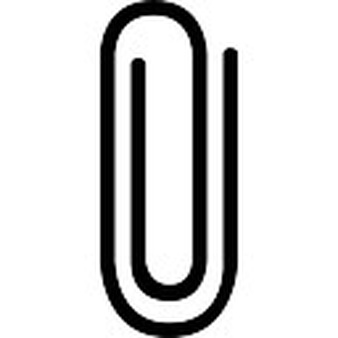 (obbligatorio)Solamente questo documento (Allegato 1 – Piano dei costi) va allegato anche in formato aperto (p.es. Excel), cioè non solo in .pdf.Allegato 2 – Business plan triennale (*)(obbligatorio)Allegato 2 – Business plan triennale (*)(obbligatorio)Allegato 3 – Preventivo dei costi di terzi(da allegare se la singola spesa supera i 15.000,00 €) (crocettare solo se allegato)Allegato 3 – Preventivo dei costi di terzi(da allegare se la singola spesa supera i 15.000,00 €) (crocettare solo se allegato)CRITERI DI VALUTAZIONEINDICATORI PER LA VALUTAZIONE(a titolo esemplificativo, non a titolo esaustivo)Analisi del fabbisogno, obiettivi di innovazione e piano di attivitàQualità dell’analisi del fabbisogno; chiarezza degli obiettivi di innovazione rispetto al mercato; coerenza del piano di attività rispetto al raggiungimento degli obiettivi.Costi rispetto alle attivitàCongruità dei costi rispetto alle attività. Struttura dei costi: costi di investimento, costi di gestione, costi per l’animazione del polo.Piano finanziarioSostenibilità del piano finanziario, anche successiva alla durata del finanziamento pubblico; dotazione di capitale. Stima delle entrate (p.es. attraverso contributi dei soci nonché attraverso servizi e corsi, ecc.).Impatto sullo sviluppo dei settori coinvoltiImpatto sul mercato; impatto sulla creazione di posti di lavoro qualificati; grado di partecipazione alle attività del Polo da parte delle imprese partner e di imprese.Collaborazione con organismi di ricerca e di diffusione della conoscenzaIndicazione su possibili progetti o temi legati all’innovazione e alla ricerca in cooperazione con partner di ricerca e scientifici; modalità e intensità della cooperazione con partner di ricerca e scientifici.Struttura dei partner: un rapporto equilibrato tra PMI e le grandi imprese coinvolteNumero di imprese attivamente coinvolte e descrizione su come il partenariato contribuisca positivamente allo sviluppo del settore economico interessato.Struttura organizzativa del poloSettori di specializzazione e competenze specifiche dei partner coinvolti; descrizione dei compiti dei partner e della governance; management della collaborazione.Indicatori di risultatoChiarezza del business plan per la durata di 3 anni; indicazione dei milestone e degli indicatori di risultato; descrizione dei meccanismi di monitoraggio delle attività (reporting). Micro impresa< 10 occupati e   ≤ 2 milioni € di fatturato OPPURE Micro impresa< 10 occupati e   ≤ 2 milioni € di totale di bilancio Piccola impresa< 50 occupati e ≤ 10 milioni € di fatturato OPPURE Piccola impresa< 50 occupati e ≤ 10 milioni € di totale di bilancio Media impresa< 250 occupati e ≤ 50 milioni € di fatturato OPPURE Media impresa< 250 occupati e ≤ 43 milioni € di totale di bilancio Grande impresa≥ 250 occupati e > 50 milioni € di fatturato OPPURE Grande impresa≥ 250 occupati e > 43 milioni € di totale di bilancioAnnoOccupati (n.)Fatturato (€)Totale di bilancio (€) no sì(solo in caso affermativo compilare la dichiarazione seguente “Dimensione dell’impresa (B)”)ImpresaAnno      Anno      Anno      Anno      Anno      Anno      Anno      Anno      ImpresaQuote(%)Occupati(n.)Fatturato(€)Totale di bilancio(€)Quote(%)Occupati(n.)Fatturato(€)Totale di bilancio(€)ImpresaAnno      Anno      Anno      Anno      Anno      Anno      Anno      Anno      ImpresaQuote(%)Occupati(n.)Fatturato(€)Totale di bilancio(€)Quote(%)Occupati(n.)Fatturato(€)Totale di bilancio(€)AnnoUtile o perdita(€)Quota dell’export(in %)Persone per ricerca e sviluppo (equivalente a tempo pieno)Spese per ricerca e sviluppo(€)Informazioni ai sensi dell’art. 13 del Regolamento (UE) 2016/679 del Parlamento Europeo e del Consiglio del 27 aprile 2016Informazioni ai sensi dell’art. 13 del Regolamento (UE) 2016/679 del Parlamento Europeo e del Consiglio del 27 aprile 2016Informazioni ai sensi dell’art. 13 del Regolamento (UE) 2016/679 del Parlamento Europeo e del Consiglio del 27 aprile 2016Titolare del trattamento dei dati personali è la Provincia autonoma di Bolzano, presso piazza Silvius Magnago 4, Palazzo 3a, 39100 Bolzano, E-Mail: direzionegenerale@provincia.bz.it, PEC: generaldirektion.direzionegenerale@pec.prov.bz.it.Titolare del trattamento dei dati personali è la Provincia autonoma di Bolzano, presso piazza Silvius Magnago 4, Palazzo 3a, 39100 Bolzano, E-Mail: direzionegenerale@provincia.bz.it, PEC: generaldirektion.direzionegenerale@pec.prov.bz.it.Titolare del trattamento dei dati personali è la Provincia autonoma di Bolzano, presso piazza Silvius Magnago 4, Palazzo 3a, 39100 Bolzano, E-Mail: direzionegenerale@provincia.bz.it, PEC: generaldirektion.direzionegenerale@pec.prov.bz.it.Responsabile della protezione dei dati (RPD): I dati di contatto del RPD della Provincia autonoma di Bolzano sono i seguenti: Provincia autonoma di Bolzano, Palazzo 1, Ufficio organizzazione, Piazza Silvius Magnago 1, 39100 Bolzano; E-Mail: rpd@provincia.bz.it; PEC: rpd_dsb@pec.prov.bz.it.Responsabile della protezione dei dati (RPD): I dati di contatto del RPD della Provincia autonoma di Bolzano sono i seguenti: Provincia autonoma di Bolzano, Palazzo 1, Ufficio organizzazione, Piazza Silvius Magnago 1, 39100 Bolzano; E-Mail: rpd@provincia.bz.it; PEC: rpd_dsb@pec.prov.bz.it.Responsabile della protezione dei dati (RPD): I dati di contatto del RPD della Provincia autonoma di Bolzano sono i seguenti: Provincia autonoma di Bolzano, Palazzo 1, Ufficio organizzazione, Piazza Silvius Magnago 1, 39100 Bolzano; E-Mail: rpd@provincia.bz.it; PEC: rpd_dsb@pec.prov.bz.it.Finalità del trattamento: I dati forniti saranno trattati da personale autorizzato dell’Amministrazione provinciale anche in forma elettronica, per le finalità istituzionali connesse al procedimento amministrativo per il quale sono resi in base alla legge provinciale 13 dicembre 2006, n. 14. Preposto/a al trattamento dei dati è il Direttore/la Direttrice pro tempore della Ripartizione Innovazione, Ricerca e Università presso la sede dello/della stesso/a. Il conferimento dei dati è obbligatorio per lo svolgimento dei compiti amministrativi richiesti. In caso di rifiuto di conferimento dei dati richiesti non si potrà dare seguito alle richieste avanzate ed alle istanze inoltrate.Finalità del trattamento: I dati forniti saranno trattati da personale autorizzato dell’Amministrazione provinciale anche in forma elettronica, per le finalità istituzionali connesse al procedimento amministrativo per il quale sono resi in base alla legge provinciale 13 dicembre 2006, n. 14. Preposto/a al trattamento dei dati è il Direttore/la Direttrice pro tempore della Ripartizione Innovazione, Ricerca e Università presso la sede dello/della stesso/a. Il conferimento dei dati è obbligatorio per lo svolgimento dei compiti amministrativi richiesti. In caso di rifiuto di conferimento dei dati richiesti non si potrà dare seguito alle richieste avanzate ed alle istanze inoltrate.Finalità del trattamento: I dati forniti saranno trattati da personale autorizzato dell’Amministrazione provinciale anche in forma elettronica, per le finalità istituzionali connesse al procedimento amministrativo per il quale sono resi in base alla legge provinciale 13 dicembre 2006, n. 14. Preposto/a al trattamento dei dati è il Direttore/la Direttrice pro tempore della Ripartizione Innovazione, Ricerca e Università presso la sede dello/della stesso/a. Il conferimento dei dati è obbligatorio per lo svolgimento dei compiti amministrativi richiesti. In caso di rifiuto di conferimento dei dati richiesti non si potrà dare seguito alle richieste avanzate ed alle istanze inoltrate.Comunicazione e destinatari dei dati: I dati potranno essere comunicati ad altri soggetti pubblici e/o privati per gli adempimenti degli obblighi di legge nell’ambito dello svolgimento delle proprie funzioni istituzionali e comunque in stretta relazione al procedimento amministrativo avviato: enti pubblici o istituzioni pubbliche locali, nazionali ed europei, società in house o enti strumentali della Provincia autonoma di Bolzano, università e organismi di ricerca, associazioni pubbliche o private qualificate, professionisti, valutatori/valutatrici esterni/e. Potranno altresì essere comunicati a soggetti che forniscono servizi per la manutenzione e gestione del sistema informatico dell’Amministrazione provinciale e/o del sito Internet istituzionale dell’Ente anche in modalità cloud computing. Il cloud provider Microsoft Italia Srl, fornitore alla Provincia del servizio Office365, si è impegnato in base al contratto in essere a non trasferire dati personali al di fuori dell’Unione Europea e i Paesi dell’Area Economica Europea (Norvegia, Islanda e Liechtenstein).Comunicazione e destinatari dei dati: I dati potranno essere comunicati ad altri soggetti pubblici e/o privati per gli adempimenti degli obblighi di legge nell’ambito dello svolgimento delle proprie funzioni istituzionali e comunque in stretta relazione al procedimento amministrativo avviato: enti pubblici o istituzioni pubbliche locali, nazionali ed europei, società in house o enti strumentali della Provincia autonoma di Bolzano, università e organismi di ricerca, associazioni pubbliche o private qualificate, professionisti, valutatori/valutatrici esterni/e. Potranno altresì essere comunicati a soggetti che forniscono servizi per la manutenzione e gestione del sistema informatico dell’Amministrazione provinciale e/o del sito Internet istituzionale dell’Ente anche in modalità cloud computing. Il cloud provider Microsoft Italia Srl, fornitore alla Provincia del servizio Office365, si è impegnato in base al contratto in essere a non trasferire dati personali al di fuori dell’Unione Europea e i Paesi dell’Area Economica Europea (Norvegia, Islanda e Liechtenstein).Comunicazione e destinatari dei dati: I dati potranno essere comunicati ad altri soggetti pubblici e/o privati per gli adempimenti degli obblighi di legge nell’ambito dello svolgimento delle proprie funzioni istituzionali e comunque in stretta relazione al procedimento amministrativo avviato: enti pubblici o istituzioni pubbliche locali, nazionali ed europei, società in house o enti strumentali della Provincia autonoma di Bolzano, università e organismi di ricerca, associazioni pubbliche o private qualificate, professionisti, valutatori/valutatrici esterni/e. Potranno altresì essere comunicati a soggetti che forniscono servizi per la manutenzione e gestione del sistema informatico dell’Amministrazione provinciale e/o del sito Internet istituzionale dell’Ente anche in modalità cloud computing. Il cloud provider Microsoft Italia Srl, fornitore alla Provincia del servizio Office365, si è impegnato in base al contratto in essere a non trasferire dati personali al di fuori dell’Unione Europea e i Paesi dell’Area Economica Europea (Norvegia, Islanda e Liechtenstein).Diffusione: Laddove la diffusione dei dati sia obbligatoria per adempiere a specifici obblighi di pubblicità previsti dall’ordinamento vigente, rimangono salve le garanzie previste da disposizioni di legge a protezione dei dati personali che riguardano l’interessato/l’interessata.Diffusione: Laddove la diffusione dei dati sia obbligatoria per adempiere a specifici obblighi di pubblicità previsti dall’ordinamento vigente, rimangono salve le garanzie previste da disposizioni di legge a protezione dei dati personali che riguardano l’interessato/l’interessata.Diffusione: Laddove la diffusione dei dati sia obbligatoria per adempiere a specifici obblighi di pubblicità previsti dall’ordinamento vigente, rimangono salve le garanzie previste da disposizioni di legge a protezione dei dati personali che riguardano l’interessato/l’interessata.Durata: I dati verranno conservati per il periodo necessario ad assolvere agli obblighi di legge vigenti in materia fiscale, contabile, amministrativa.Durata: I dati verranno conservati per il periodo necessario ad assolvere agli obblighi di legge vigenti in materia fiscale, contabile, amministrativa.Durata: I dati verranno conservati per il periodo necessario ad assolvere agli obblighi di legge vigenti in materia fiscale, contabile, amministrativa.Processo decisionale automatizzato: Il trattamento dei dati non è fondato su un processo decisionale automatizzato.Processo decisionale automatizzato: Il trattamento dei dati non è fondato su un processo decisionale automatizzato.Processo decisionale automatizzato: Il trattamento dei dati non è fondato su un processo decisionale automatizzato.Diritti dell’interessato: In base alla normativa vigente l’interessato/l’interessata ottiene in ogni momento, con richiesta, l’accesso ai propri dati; qualora li ritenga inesatti o incompleti, può richiederne rispettivamente la rettifica e l’integrazione; ricorrendone i presupposti di legge opporsi al loro trattamento, richiederne la cancellazione ovvero la limitazione del trattamento. In tale ultimo caso, esclusa la conservazione, i dati personali, oggetto di limitazione del trattamento, potranno essere trattati solo con il consenso del/della richiedente, per l’esercizio giudiziale di un diritto del Titolare, per la tutela dei diritti di un terzo ovvero per motivi di rilevante interesse pubblico. La richiesta è disponibile alla seguente pagina web: http://www.provincia.bz.it/it/amministrazione-trasparente/dati-ulteriori.asp.Diritti dell’interessato: In base alla normativa vigente l’interessato/l’interessata ottiene in ogni momento, con richiesta, l’accesso ai propri dati; qualora li ritenga inesatti o incompleti, può richiederne rispettivamente la rettifica e l’integrazione; ricorrendone i presupposti di legge opporsi al loro trattamento, richiederne la cancellazione ovvero la limitazione del trattamento. In tale ultimo caso, esclusa la conservazione, i dati personali, oggetto di limitazione del trattamento, potranno essere trattati solo con il consenso del/della richiedente, per l’esercizio giudiziale di un diritto del Titolare, per la tutela dei diritti di un terzo ovvero per motivi di rilevante interesse pubblico. La richiesta è disponibile alla seguente pagina web: http://www.provincia.bz.it/it/amministrazione-trasparente/dati-ulteriori.asp.Diritti dell’interessato: In base alla normativa vigente l’interessato/l’interessata ottiene in ogni momento, con richiesta, l’accesso ai propri dati; qualora li ritenga inesatti o incompleti, può richiederne rispettivamente la rettifica e l’integrazione; ricorrendone i presupposti di legge opporsi al loro trattamento, richiederne la cancellazione ovvero la limitazione del trattamento. In tale ultimo caso, esclusa la conservazione, i dati personali, oggetto di limitazione del trattamento, potranno essere trattati solo con il consenso del/della richiedente, per l’esercizio giudiziale di un diritto del Titolare, per la tutela dei diritti di un terzo ovvero per motivi di rilevante interesse pubblico. La richiesta è disponibile alla seguente pagina web: http://www.provincia.bz.it/it/amministrazione-trasparente/dati-ulteriori.asp.Rimedi: In caso di mancata risposta entro il termine di 30 giorni dalla presentazione della richiesta, salvo proroga motivata fino a 60 giorni per ragioni dovute alla complessità o all’elevato numero di richieste, l’interessato/l’interessata può proporre reclamo all’Autorità Garante per la protezione dei dati o inoltrare ricorso all’autorità giurisdizionale.Rimedi: In caso di mancata risposta entro il termine di 30 giorni dalla presentazione della richiesta, salvo proroga motivata fino a 60 giorni per ragioni dovute alla complessità o all’elevato numero di richieste, l’interessato/l’interessata può proporre reclamo all’Autorità Garante per la protezione dei dati o inoltrare ricorso all’autorità giurisdizionale.Rimedi: In caso di mancata risposta entro il termine di 30 giorni dalla presentazione della richiesta, salvo proroga motivata fino a 60 giorni per ragioni dovute alla complessità o all’elevato numero di richieste, l’interessato/l’interessata può proporre reclamo all’Autorità Garante per la protezione dei dati o inoltrare ricorso all’autorità giurisdizionale.(crocettare)Il/la legale rappresentante ha preso visione delle informazioni sul trattamento dei dati personaliDA ALLEGARE solo se firmato a mano: scansione di un documento di riconoscimento del/la legale rappresentante dell’impresa (ai sensi dell’art. 38 del DPR 445/2000).